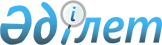 Қазақстан Республикасының кейбір заңнамалық актілеріне индустриялық-инновациялық саясат мәселелері бойынша өзгерістер мен толықтырулар енгізу туралыҚазақстан Республикасының Заңы 2015 жылғы 17 қарашадағы № 407-V ҚРЗ.
      РҚАО-ның ескертпесі!

      Осы Заңның қолданысқа енгізілу тәртібін 2-баптан қараңыз. 1-бап.Қазақстан Республикасының мына заңнамалық актілеріне өзгерістер мен толықтырулар енгізілсін:
      1. 2007 жылғы 9 қаңтардағы Қазақстан Республикасының Экологиялық кодексіне (Қазақстан Республикасы Парламентінің Жаршысы, 2007 ж., № 1, 1-құжат; № 20, 152-құжат; 2008 ж., № 21, 97-құжат; № 23, 114-құжат; 2009 ж., № 11-12, 55-құжат; № 18, 84-құжат; № 23, 100-құжат; 2010 ж., № 1-2, 5-құжат; № 5, 23-құжат; № 24, 146-құжат; 2011 ж., № 1, 2, 3, 7-құжаттар; № 5, 43-құжат; № 11, 102-құжат; № 12, 111-құжат; № 16, 129-құжат; № 21, 161-құжат; 2012 ж., № 3, 27-құжат; № 8, 64-құжат; № 14, 92, 95-құжаттар; № 15, 97-құжат; № 21-22, 124-құжат; 2013 ж., № 9, 51-құжат; № 12, 57-құжат; № 14, 72, 75-құжаттар; 2014 ж., № 1, 4-құжат; № 2, 10-құжат; № 7, 37-құжат; № 10, 52-құжат; № 12, 82-құжат; № 14, 84-құжат; № 19-I, 19-II, 96-құжат; № 21, 122-құжат; № 23, 143-құжат; № 24, 145-құжат; 2015 ж., № 8, 42-құжат; № 11, 57-құжат):
      1) мазмұны мынадай мазмұндағы 41-1-тараудың, 285-1, 285-2, 285-3, 285-4, 285-5, 285-6 және 285-7-баптардың тақырыптарымен толықтырылсын:
      "41-1-тарау. Өндірушілердің (импорттаушылардың) кеңейтілген міндеттемелері
      285-1-бап. Өндірушілердің (импорттаушылардың) кеңейтілген міндеттемелерін орындауға қойылатын талаптар
      285-2-бап. Өндірушілердің (импорттаушылардың) кеңейтілген міндеттемелері операторы қызметінің бағыттары
      285-3-бап. Өндірушілердің (импорттаушылардың) кеңейтілген міндеттемелері операторының құқықтық жағдайы
      285-4-бап. Өндірушілердің (импорттаушылардың) кеңейтілген міндеттемелері операторының өкілеттіктері
      285-5-бап. Өндірушілердің (импорттаушылардың) кеңейтілген міндеттемелеріне қатысушылардың жауаптылығы
      285-6-бап. Өндірушілердің (импорттаушылардың) кеңейтілген міндеттемелері операторы қызметінің ашықтығын қамтамасыз ету
      285-7-бап. Өндірушілердің (импорттаушылардың) кеңейтілген міндеттемелерінің орындалуы";
      2) 1-бап мынадай мазмұндағы 21-1), 59-1), 59-2), 59-3) және 59-4) тармақшалармен толықтырылсын:
      "21-1) қалдықтарды жинауды, тасымалдауды, қайта өңдеуді, залалсыздандыруды, пайдалануды және (немесе) кәдеге жаратуды ұйымдастырғаны үшін төлемақы – өндірушілердің (импорттаушылардың) кеңейтілген міндеттемелері операторына өндірушілердің (импорттаушылардың) кеңейтілген міндеттемелері қолданылатын өнімнің (тауарлардың) тұтынушылық қасиеттері жоғалғаннан кейін пайда болған қалдықтарды және оның (олардың) орамасын жинауды, тасымалдауды, қайта өңдеуді, залалсыздандыруды, пайдалануды және (немесе) кәдеге жаратуды ұйымдастырғаны үшін өндірушілер (импорттаушылар) жүзеге асыратын төлемақы;";
      "59-1) өндірушілердің (импорттаушылардың) кеңейтілген міндеттемелері – өндірушілердің (импорттаушылардың) кеңейтілген міндеттемелері қолданылатын өнімнің (тауарлардың) тұтынушылық қасиеттері жоғалғаннан кейін пайда болған қалдықтарды және оның (олардың) орамасын жинауды, тасымалдауды, қайта өңдеуді, залалсыздандыруды, пайдалануды және (немесе) кәдеге жаратуды қамтамасыз ету бойынша өнімді (тауарларды) Қазақстан Республикасының аумағында өндіруді және (немесе) Қазақстан Республикасының аумағына әкелуді жүзеге асыратын жеке және заңды тұлғалардың міндеттемелері;
      59-2) өндірушілердің (импорттаушылардың) кеңейтілген міндеттемелері қолданылатын өнімнің (тауарлардың) тұтынушылық қасиеттері жоғалғаннан кейін пайда болған қалдықтарды және оның (олардың) орамасын жинауды, тасымалдауды, қайта өңдеуді, залалсыздандыруды, пайдалануды және (немесе) кәдеге жаратуды ұйымдастыру туралы шарт – өндірушілердің (импорттаушылардың) кеңейтілген міндеттемелері қолданылатын өнімнің (тауарлардың) тұтынушылық қасиеттері жоғалғаннан кейін пайда болған қалдықтарды және оның (олардың) орамасын жинауды, тасымалдауды, қайта өңдеуді, залалсыздандыруды, пайдалануды және (немесе) кәдеге жаратуды ұйымдастыру туралы үлгілік шарт негізінде өндірушілердің (импорттаушылардың) кеңейтілген міндеттемелері операторы мен өндірушілердің (импорттаушылардың) арасында жасалатын шарт;
      59-3) өндірушілердің (импорттаушылардың) кеңейтілген міндеттемелері қолданылатын өнімнің (тауарлардың) тұтынушылық қасиеттері жоғалғаннан кейін пайда болған қалдықтарды және оның (олардың) орамасын жинауды, тасымалдауды, қайта өңдеуді, залалсыздандыруды, пайдалануды және (немесе) кәдеге жаратуды ұйымдастыру туралы үлгілік шарт – өндірушілердің (импорттаушылардың) кеңейтілген міндеттемелері операторы мен өндірушілердің (импорттаушылардың) кеңейтілген міндеттемелері қолданылатын өнімді (тауарларды) және оның (олардың) орамасын өндірушілер (импорттаушылар) арасындағы құқықтық қатынастарды реттейтін, өндірушілердің (импорттаушылардың) кеңейтілген міндеттемелері операторы бекіткен шарт;
      59-4) өндірушілердің (импорттаушылардың) кеңейтілген міндеттемелері операторы – өндірушілердің (импорттаушылардың) кеңейтілген міндеттемелері қолданылатын өнімнің (тауарлардың) тұтынушылық қасиеттері жоғалғаннан кейін пайда болған қалдықтарды және оның (олардың) орамасын жинауды, тасымалдауды, қайта өңдеуді, залалсыздандыруды, пайдалануды және (немесе) кәдеге жаратуды ұйымдастыруды жүзеге асыратын, Қазақстан Республикасының Үкіметі айқындайтын заңды тұлға;";
      3) 16-бап мынадай мазмұндағы 4-1) және 4-2) тармақшалармен толықтырылсын:
      "4-1) өндірушілердің (импорттаушылардың) кеңейтілген міндеттемелері операторын айқындайды, сондай-ақ акционер (құрылтайшы) ретінде өндірушілердің (импорттаушылардың) кеңейтілген міндеттемелері операторын құруға қатысуға, өндірушілердің (импорттаушылардың) кеңейтілген міндеттемелері операторының акцияларын (жарғылық капиталға қатысу үлестерін) сатып алуға құқылы;
      4-2) өндірушілердің (импорттаушылардың) кеңейтілген міндеттемелерін іске асыру қағидаларын бекітеді;";
      4) 17-бапта:
      мынадай мазмұндағы 9-1), 9-2) және 26-1) тармақшалармен толықтырылсын:
      "9-1) өндірушілердің (импорттаушылардың) кеңейтілген міндеттемелерінің іске асырылуын мемлекеттік бақылауды жүзеге асырады;
      9-2) өндірушілердің (импорттаушылардың) кеңейтілген міндеттемелері операторын айқындау үшін Қазақстан Республикасының Үкіметіне ұсыныс береді;";
      "26-1) өндірушілердің (импорттаушылардың) кеңейтілген міндеттемелерін іске асыру қағидаларын әзірлейді;";
      29) тармақшаның отыз бірінші абзацындағы "қағидаларын бекітеді;" деген сөздер "қағидаларын;" деген сөзбен ауыстырылып, мынадай мазмұндағы отыз екінші, отыз үшінші және отыз төртінші абзацтармен толықтырылсын:
      "өндірушілердің (импорттаушылардың) кеңейтілген міндеттемелері қолданылатын өнімнің (тауарлардың) тізбесін;
      қалдықтарды жинауды, тасымалдауды, қайта өңдеуді, залалсыздандыруды, пайдалануды және (немесе) кәдеге жаратуды ұйымдастырғаны үшін төлемақыны есептеу әдістемесін;
      индустриялық-инновациялық қызметті мемлекеттік қолдау саласындағы уәкілетті органмен бірлесіп, Қазақстан Республикасында экологиялық таза автомобиль көлік құралдарының (4 және одан да жоғары экологиялық сыныпқа сәйкес келетін; электр қозғалтқыштары бар) және олардың компоненттерінің өндірісін ынталандыру қағидаларын бекітеді;";
      5) 19-1-баптың 2) тармақшасындағы "коммуналдық" деген сөз "тұрмыстық қатты" деген сөздермен ауыстырылсын;
      6) 20-1-бапта:
      2) тармақша мынадай редакцияда жазылсын:
      "2) өндірушілердің (импорттаушылардың) кеңейтілген міндеттемелері операторымен бірлесіп, қоршаған ортаны қорғау саласындағы уәкілетті орган әзірлейтін және бекітетін әдістемеге сәйкес есептелген тұрмыстық қатты қалдықтарды жинау, әкету және көму тарифтерiн әзiрлейдi және аудандардың, облыстық маңызы бар қалалардың жергiлiктi өкiлдi органдарына бекiтуге ұсынады;";
      мынадай мазмұндағы 2-2) тармақшамен толықтырылсын:
      "2-2) өндірушілердің (импорттаушылардың) кеңейтілген міндеттемелері операторымен бірлесіп, қалдықтарды жинау, әкету, залалсыздандыру, қайта өңдеу және кәдеге жарату бойынша операцияларды жүзеге асыратын субъектілер арасындағы тарифтердің мөлшері мен оларды бөлу тәртібін айқындайды;";
      7) 95-бап мынадай мазмұндағы 2-1) тармақшамен толықтырылсын:
      "2-1) қалдықтарды жинауды, тасымалдауды, қайта өңдеуді, залалсыздандыруды, пайдалануды және (немесе) кәдеге жаратуды ұйымдастырғаны үшін ақы төлеу;";
      8) 114-баптың 38) тармақшасындағы "сақталуына мемлекеттік экологиялық бақылау жүзеге асырылады." деген сөздер "сақталуына;" деген сөзбен ауыстырылып, мынадай мазмұндағы 39) және 40) тармақшалармен толықтырылсын:
      "39) өндірушілердің (импорттаушылардың) қалдықтарды жинауды, тасымалдауды, қайта өңдеуді, залалсыздандыруды, пайдалануды және (немесе) кәдеге жаратуды ұйымдастырғаны үшін төлемақы төлеу жөніндегі талаптарды орындауына;
      40) өндірушілердің (импорттаушылардың) кеңейтілген міндеттемелері операторының осы Кодексте айқындалған талаптарды орындауына мемлекеттік экологиялық бақылау жүзеге асырылады.";
      9) мынадай мазмұндағы 41-1-тараумен толықтырылсын: "41-1-тарау. Өндірушілердің (импорттаушылардың) кеңейтілген міндеттемелері"285-1-бап. Өндірушілердің (импорттаушылардың) кеңейтілген міндеттемелерін орындауға қойылатын талаптар
      1. Өндірушілердің (импорттаушылардың) кеңейтілген міндеттемелері қолданылатын өнім (тауарлар) тізбесіне сәйкес өнімді (тауарларды) Қазақстан Республикасының аумағында өндіруді және (немесе) Қазақстан Республикасының аумағына әкелуді жүзеге асыратын жеке және заңды тұлғалар өндірушілердің (импорттаушылардың) кеңейтілген міндеттемелері қолданылатын өнімнің (тауарлардың) тұтынушылық қасиеттері жоғалғаннан кейін пайда болған қалдықтарды және оның (олардың) орамасын жинауды, тасымалдауды, қайта өңдеуді, залалсыздандыруды, пайдалануды және (немесе) кәдеге жаратуды мынадай тәсілдердің бірімен:
      1) қойылатын талаптарды қоршаған ортаны қорғау саласындағы уәкілетті орган айқындайтын, қалдықтарды жинаудың, қайта өңдеудің және кәдеге жаратудың меншікті жүйесін қолдануды;
      Қалдықтарды жинаудың, қайта өңдеудің және кәдеге жаратудың меншікті жүйесін қолдану жөніндегі талап автомобиль көлік құралдарын өндірушілерге және импорттаушыларға қолданылмайды;
      2) өндірушілердің (импорттаушылардың) кеңейтілген міндеттемелері операторымен өндірушілердің (импорттаушылардың) кеңейтілген міндеттемелері қолданылатын өнімнің (тауарлардың) тұтынушылық қасиеттері жоғалғаннан кейін пайда болатын қалдықтарды және оның (олардың) орамасын жинауды, тасымалдауды, қайта өңдеуді, залалсыздандыруды, пайдалануды және (немесе) кәдеге жаратуды ұйымдастыру туралы шарт жасасуды және өндірушілердің (импорттаушылардың) кеңейтілген міндеттемелері операторының банктік шотына қалдықтарды жинауды, тасымалдауды, қайта өңдеуді, залалсыздандыруды, пайдалануды және (немесе) кәдеге жаратуды ұйымдастырғаны үшін төлемақыны есептеу әдістемесіне сәйкес қалдықтарды жинауды, тасымалдауды, қайта өңдеуді, залалсыздандыруды, пайдалануды және (немесе) кәдеге жаратуды ұйымдастырғаны үшін төлемақы түрінде ақша енгізуді қамтамасыз етуге міндетті.
      2. Өндірушілердің (импорттаушылардың) кеңейтілген міндеттемелері бойынша талаптар:
      1) өндірушілерге, өндірілген майлар, полимерлік, шыны, қағаз және (немесе) картон орамалары бөлігінде, оларды өндіру үшін сәйкесінше Қазақстан Республикасының аумағында қайта өңделген және кәдеге жаратылған пайдаланылған майлар, пластмасса, шыны, қағаз және картон қалдықтарының кемінде отыз пайызы пайдаланылған жағдайда;
      2) өндірушілерге және импорттаушыларға, Қазақстан Республикасының аумағында өндірілген және (немесе) Қазақстан Республикасының аумағына әкелінген, одан тыс жерлерде өткізілген өнім (тауарлар) бөлігінде;
      3) өндірушілерге және импорттаушыларға, Қазақстан Республикасының аумағында өндірілген және (немесе) Қазақстан Республикасының аумағына әкелінген полимерлік, шыны, қағаз және (немесе) картон орамалары, орауға арналған және (немесе) оның шегінен тыс жерлерде өткізілген өнім (тауарлар) оралған, аралас материалдардан жасалған орама бөлігінде;
      4) автомобиль көлігі құралдарын импорттаушыларды қоспағанда, өндірушілердің кеңейтілген міндеттемелері қолданылатын өнімді (тауарларды) Қазақстан Республикасының аумағына әкелуді жүзеге асыратын жеке тұлғаларға, тауарларды жеке пайдалану үшін бажсыз әкелуге арналған квота шегінде өнімді (тауарларды) импорттаған кезде қолданылмайды.285-2-бап. Өндірушілердің (импорттаушылардың) кеңейтілген міндеттемелері операторы қызметінің бағыттары
      Өндірушілердің (импорттаушылардың) кеңейтілген міндеттемелері операторы өзінің банктік шотына келіп түскен ақшаны:
      1) жеке және заңды тұлғаларға өндірушілердің (импорттаушылардың) кеңейтілген міндеттемелері қолданылатын өнімнің (тауарлардың) тұтынушылық қасиеттері жоғалғаннан кейін пайда болған қалдықтарды және оның (олардың) орамасын (өндіріс қалдықтарынан алынған және (немесе) осы қалдықтар өндірістік қызмет нәтижесінде пайда болған заңды тұлғалардан немесе дара кәсіпкерлерден заңды тұлғаларға немесе дара кәсіпкерлерге берілген өнімнің (тауарлардың) тұтынушылық қасиеттері жоғалғаннан кейін пайда болған қалдықтарды және оның (олардың) орамасын қоспағанда), аталған қалдықтарды Қазақстан Республикасының аумағында залалсыздандыру және (немесе) кәдеге жарату үшін берген жағдайларда, бөлек жинау және қайта өңдеу бойынша шығыстарды өтеуге;
      2) Қазақстан Республикасында экологиялық таза автомобиль көлігі құралдарының (4 және одан да жоғары экологиялық сыныпқа сәйкес келетін; электр қозғалтқыштары бар) және олардың компоненттерінің өндірісін, оларды өндірушілерге мынадай:
      жұмыс орындарын күтіп-ұстау;
      энергия ресурстарын пайдалану;
      ғылыми-зерттеу және тәжірибелік-конструкторлық әзірлемелерді жүзеге асыру;
      өнімдерді шығаруға байланысты сынақтар өткізу;
      кепілдемелік міндеттемелерді қолдау бағыттары бойынша қаржыландыру арқылы ынталандыруға берілетін төлемақы түрінде жібереді.
      Экологиялық таза автомобиль көлігі құралдарының (4 және одан да жоғары экологиялық сыныпқа сәйкес келетін; электр қозғалтқыштары бар) және олардың компоненттерінің Қазақстан Республикасындағы өндірісін ынталандыру қағидаларында:
      қаржыландыру мерзімдері мен көлемдері көрсетіле отырып, экологиялық таза автомобиль көлік құралдарын өндірушілер мен өндірушілердің (импорттаушылардың) кеңейтілген міндеттемелері операторы арасындағы үлгілік шарт нысаны;
      экологиялық таза автомобиль көлігі құралдарының өндірісі туралы есептіліктің нысандары және оларды өндірушілердің (импорттаушылардың) кеңейтілген міндеттемелері операторына ұсыну мерзімдері;
      экологиялық таза автомобиль көлігі құралдарын өндірушілерге қойылатын талаптар белгіленеді;
      3) өндірушілердің (импорттаушылардың) кеңейтілген міндеттемелері қолданылатын өнімнің (тауарлардың) тұтынушылық қасиеттері жоғалғаннан кейін пайда болатын қалдықтарды және оның (олардың) орамасын жинауды, тасымалдауды, қайта өңдеуді, залалсыздандыруды, пайдалануды және (немесе) кәдеге жаратуды ұйымдастыруға;
      4) Қазақстан Республикасының аумағында олар үшін залалсыздандыру, қайта өңдеу және (немесе) кәдеге жарату жөніндегі объектілер жоқ, өндірушілердің (импорттаушылардың) кеңейтілген міндеттемелері қолданылатын өнімнің (тауарлардың) тұтынушылық қасиеттері жоғалғаннан кейін пайда болатын қалдықтарды және оның (олардың) орамасын Қазақстан Республикасының шегінен тыс жерлерде қайта өңдеу, залалсыздандыру және (немесе) кәдеге жарату үшін жинауды, беруді ұйымдастыруға;
      5) қалдықтарды жинау, тасымалдау, қайта өңдеу, залалсыздандыру, пайдалану және (немесе) кәдеге жарату жүйесін ұйымдастыру-техникалық және ақпараттық қамтамасыз етуге, жарнама қызметін, қалдықтармен және қайталама ресурстармен жұмыс істеу саласындағы білім беру зерттеулерін, маркетингтік зерттеулерді қаржыландыруға;
      6) тұрмыстық қатты қалдықтарды әкетуді жүзеге асыратын көлік құралдарының қозғалысын спутниктік навигациялық жүйе деректері бойынша бақылайтын ақпараттық жүйені ұйымдастыруға және жүргізуге;
      7) қалдықтарды жинау, қайта өңдеу, залалсыздандыру, пайдалану және (немесе) кәдеге жарату саласындағы эксперименттік, тәжірибелік, жобалық, ғылыми-зерттеу жұмыстарын қаржыландыруға;
      8) қалдықтарды жинаудың және қайталама шикізат ретінде пайдаланудың жаңа технологияларын енгізуге, тұрмыстық қатты қалдықтар мен қайталама ресурстарды сұрыптау және (немесе) пайдалану бойынша зауыттар (өндірістер) салуға, қайталама ресурстарды жинауды және (немесе) пайдалануды, тұрмыстық қатты қалдықтарды жинауды, сұрыптауды және (немесе) пайдалануды жүзеге асыратын ұйымдардың материалдық-техникалық базасын жетілдіруге;
      9) өндірушілердің (импорттаушылардың) кеңейтілген міндеттемелері операторының өз функцияларын жүзеге асыруына байланысты қызметті қаржыландыруға;
      10) қоршаған ортаны қорғау саласындағы уәкілетті орган айқындаған және Қазақстан Республикасының заңнамасында айқындалған өзге де қызметке арналған төлемақы түрінде жібереді.285-3-бап. Өндірушілердің (импорттаушылардың) кеңейтілген міндеттемелері операторының құқықтық жағдайы
      1. Өндірушілердің (импорттаушылардың) қалдықтарын жинауды, тасымалдауды, қайта өңдеуді, залалсыздандыруды, пайдалануды және (немесе) кәдеге жаратуды ұйымдастырғаны үшін төлемақы жинау және аталған төлемдерді осы Кодексте және Қазақстан Республикасының өзге де заңнамалық актілерінде көзделген тәртіппен басқару арқылы өндірушілердің (импорттаушылардың) кеңейтілген міндеттемелері қолданылатын өнімнің (тауарлардың) тұтынушылық қасиеттері жоғалғаннан кейін пайда болған қалдықтарды және оның (олардың) орамасын жинауға, тасымалдауға, қайта өңдеуге, залалсыздандыруға, пайдалануға және (немесе) кәдеге жаратуға қатысты өндірушілердің (импорттаушылардың) кеңейтілген міндеттемелері қағидатын іске асыру мақсатында, Қазақстан Республикасы Үкіметінің шешімімен айқындалған заңды тұлға өндірушілердің (импорттаушылардың) кеңейтілген міндеттемелерінің операторы болып табылады.
      2. Өндірушілердің (импорттаушылардың) кеңейтілген міндеттемелері операторы қалдықтарды жинауды, тасымалдауды, қайта өңдеуді, залалсыздандыруды, пайдалануды және (немесе) кәдеге жаратуды ұйымдастырғаны үшін төлемақы жинауға қатысты айрықша құқыққа ие және аталған төлемдерге осы Кодексте және Қазақстан Республикасының өзге де заңнамалық актілерінде көзделген тәртіппен иелік етуге және оларды басқаруға тиіс.285-4-бап. Өндірушілердің (импорттаушылардың) кеңейтілген міндеттемелері операторының өкілеттіктері
      1. Өндірушілердің (импорттаушылардың) кеңейтілген міндеттемелері операторының өкілеттіктеріне:
      1) өндірушілердің (импорттаушылардың) кеңейтілген міндеттемелері қолданылатын өнімнің (тауарлардың) тұтынушылық қасиеттері жоғалғаннан кейін пайда болған қалдықтарды және оның (олардың) орамасын жинауды, тасымалдауды, қайта өңдеуді, залалсыздандыруды, пайдалануды және (немесе) кәдеге жаратуды ұйымдастыру туралы үлгілік шарт негізінде өндірушілердің (импорттаушылардың) кеңейтілген міндеттемелері қолданылатын өнімнің (тауарлардың) тұтынушылық қасиеттері жоғалғаннан кейін пайда болған қалдықтарды және оның (олардың) орамасын жинауды, тасымалдауды, қайта өңдеуді, залалсыздандыруды, пайдалануды және (немесе) кәдеге жаратуды ұйымдастыру туралы өндірушілермен (импорттаушылармен) шарт жасасуы;
      2) өндірушілердің (импорттаушылардың) кеңейтілген міндеттемелері қолданылатын өнімнің (тауарлардың) тұтынушылық қасиеттері жоғалғаннан кейін пайда болған қалдықтарды және оның (олардың) орамасын жинауды, тасымалдауды, қайта өңдеуді, залалсыздандыруды, пайдалануды және (немесе) кәдеге жаратуды ұйымдастыру туралы шарт негізінде өндірушілердің (импорттаушылардың) кеңейтілген міндеттемелері операторының банктік шотына өндірушілер (импорттаушылар) қалдықтарды жинауды, тасымалдауды, қайта өңдеуді, залалсыздандыруды, пайдалануды және (немесе) кәдеге жаратуды ұйымдастырғаны үшін аударатын төлемақыны жинау;
      3) қалдықтарды жинауды, тасымалдауды, қайта өңдеуді, залалсыздандыруды, пайдалануды және (немесе) кәдеге жаратуды ұйымдастырғаны үшін өндірушілердің (импорттаушылардың) төлемақыны дұрыс есептеуіне, толық және уақтылы аударуына бақылауды жүзеге асыру;
      4) қоршаған ортаны қорғау саласындағы уәкілетті органға өндірушілердің (импорттаушылардың) кеңейтілген міндеттемелерінің іске асырылу барысы туралы есепті ұсыну;
      5) автомобиль көлігі құралдарын өндірушілерді және импорттаушыларды қоспағанда, өндірушілердің (импорттаушылардың) кеңейтілген міндеттемелері қолданылатын өнімді (тауарларды) және оның (олардың) орамасын Қазақстан Республикасының аумағында өндіруді және (немесе) Қазақстан Республикасының аумағына әкелуді жүзеге асыратын өндірушілердің (импорттаушылардың) тізілімін қалыптастыру, бекіту, жүргізу;
      6) автомобиль көлігі құралдарын өндірушілерді және импорттаушыларды қоспағанда, өндірушілердің (импорттаушылардың) кеңейтілген міндеттемелері қолданылатын өнімді (тауарларды) және оның (олардың) орамасын Қазақстан Республикасының аумағында өндіруді және (немесе) Қазақстан Республикасының аумағына әкелуді жүзеге асыратын өндірушілердің (импорттаушылардың) тізілімін тіркеу және жүргізу қағидаларын әзірлеу және бекіту;
      7) мемлекеттік органдармен, оның ішінде Қазақстан Республикасының кеден және салық заңнамалары саласында өндірушілердің (импорттаушылардың) кеңейтілген міндеттемелеріне қатысты мәселелер бойынша өзара іс-қимыл жасау;
      8) қалдықтарды қайталама шикізат ретінде пайдаланудың жаңа технологияларын енгізу, қалдықтарды және қайталама ресурстарды сұрыптау, қайта өңдеу және (немесе) кәдеге жарату жөніндегі зауыттарды (өндірістерді) салу;
      9) Қазақстан Республикасының заңына сәйкес олар бойынша іс жүргізу қоршаған ортаны қорғау саласындағы уәкілетті органның құзыретіне жатқызылған, әкімшілік құқық бұзушылық белгілері бар іс-әрекеттер анықталған кезде, өндірушілердің (импорттаушылардың) кеңейтілген міндеттемелері операторы мұндай құқық бұзушылықтар бойынша бар материалдарды қоршаған ортаны қорғау саласындағы уәкілетті органға беруге міндетті;
      10) өндірушілердің (импорттаушылардың) кеңейтілген міндеттемелері операторы өндірушілердің (импорттаушылардың) кеңейтілген міндеттемелерінің қағидаттарын іске асыру мақсатында қоршаған ортаны қорғау саласындағы уәкілетті органнан өндірушілердің (импорттаушылардың) кеңейтілген міндеттемелері қолданылатын жеке және заңды тұлғалардың қызметі туралы ақпараттан кәдеге жарату төлемін есептеу үшін деректер алуға құқылы;
      11) қоршаған ортаны қорғау саласындағы уәкілетті орган айқындаған өзге де өкілеттіктер жатады.
      2. Өндірушілердің (импорттаушылардың) кеңейтілген міндеттемелері операторы өндірушілердің (импорттаушылардың) кеңейтілген міндеттемелері қолданылатын өнімді (тауарларды) және оның (олардың) орамасын өндірушілердің (импорттаушылардың) төлемақысын осы Кодекстің 285-2-бабына, сондай-ақ қоршаған ортаны қорғау саласындағы уәкілетті органмен келісілген, елді мекендердегі тұрмыстық қатты қалдықтарды жинау тарифтері бойынша жеке және заңды тұлғалар төлейтін қаражат есебінен өзін-өзі ақтамайтын мақсаттарға жұмсалатын өндірушілердің (импорттаушылардың) төлемақы қаражатын пайдалану басымдығын қамтитын қызметін дамыту стратегиясына сәйкес жұмсауды жүргізеді.285-5-бап. Өндірушілердің (импорттаушылардың) кеңейтілген міндеттемелеріне қатысушылардың жауаптылығы
      1. Өндірушілердің (импорттаушылардың) кеңейтілген міндеттемелерінің операторымен өндірушілердің (импорттаушылардың) кеңейтілген міндеттемелері қолданылатын өнімнің (тауарлардың) тұтынушылық қасиеттері жоғалғаннан кейін пайда болған қалдықтарды және оның (олардың) орамасын жинауды, тасымалдауды, қайта өңдеуді, залалсыздандыруды, пайдалануды және (немесе) кәдеге жаратуды ұйымдастыру туралы шарт жасамаған, сондай-ақ өндірушілердің (импорттаушылардың) кеңейтілген міндеттемелері операторының банктік шотына қалдықтарды жинауды, тасымалдауды, қайта өңдеуді, залалсыздандыруды, пайдалануды және (немесе) кәдеге жаратуды ұйымдастырғаны үшін төлемақы түрінде ақша енгізбеген немесе уақтылы енгізбеген өндірушілер (импорттаушылар) Қазақстан Республикасының заңдарында белгіленген жауаптылықта болады.
      2. Осы баптың 1-тармағының қалдықтарды жинауды, тасымалдауды, қайта өңдеуді, залалсыздандыруды, пайдалануды және (немесе) кәдеге жаратуды ұйымдастырғаны үшін төлемақыны есептеу бөлігіндегі талаптары қалдықтарды жинаудың, қайта өңдеудің және кәдеге жаратудың меншікті жүйесі бар өндірушілерге (импорттаушыларға) қолданылмайды.
      Қалдықтарды жинаудың, қайта өңдеудің және кәдеге жаратудың меншікті жүйесі бар өндірушілер (импорттаушылар) өндірушілердің (импорттаушылардың) кеңейтілген міндеттемелері қолданылатын өнімнің (тауарлардың) тұтынушылық қасиеттері жоғалғаннан кейін пайда болған қалдықтарды және оның (олардың) орамасын жинауды, тасымалдауды, қайта өңдеуді, залалсыздандыруды, пайдалануды және (немесе) кәдеге жаратуды қамтамасыз ету бойынша талаптарды орындамағаны және (немесе) тиісінше орындамағаны үшін Қазақстан Республикасының заңдарында белгіленген жауаптылықта болады.
      3. Өндірушілердің (импорттаушылардың) кеңейтілген міндеттемелерінің операторы өндірушілердің (импорттаушылардың) төлемақысын мақсатсыз пайдаланғаны, өзіне жүктелген міндеттері мен функцияларын орындамағаны немесе тиісінше орындамағаны, өндірушілердің (импорттаушылардың) кеңейтілген міндеттемелерін іске асыру жөніндегі мүмкіндіктерін пайдаланбағаны және (немесе) тиісінше пайдаланбағаны үшін Қазақстан Республикасының заңдарында белгіленген жауаптылықта болады.285-6-бап. Өндірушілердің (импорттаушылардың) кеңейтілген міндеттемелері операторы қызметінің ашықтығын қамтамасыз ету
      Өндірушілердің (импорттаушылардың) кеңейтілген міндеттемелерінің операторы:
      1) өз қызметін дамыту стратегиясын және инвестициялық саясатын қоршаған ортаны қорғау саласындағы уәкілетті органмен келіседі;
      2) қалдықтарды жинауды, тасымалдауды, қайта өңдеуді, заласыздандыруды, пайдалануды және (немесе) кәдеге жаратуды ұйымдастырғаны үшін төлемақыдан түсетін ақшаны шоғырландыру үшін өлшемшарттар мен екінші деңгейдегі банктерге қойылатын талаптарды мемлекеттік жоспарлау жөніндегі орталық уәкілетті органмен және бюджеттік жоспарлау жөніндегі орталық уәкілетті органмен келіседі.285-7-бап. Өндірушілердің (импорттаушылардың) кеңейтілген міндеттемелерін орындау
      1. Осы Кодекске сәйкес өндірушілердің (импорттаушылардың) кеңейтілген міндеттемелерін орындау өндірушілер (импорттаушылар) мен өндірушілердің (импорттаушылардың) кеңейтілген міндеттемелері операторы арасында өндірушілердің (импорттаушылардың) кеңейтілген міндеттемелері қолданылатын өнімнің (тауарлардың) тұтынушылық қасиеттері жоғалғаннан кейін пайда болған қалдықтарды және оның (олардың) орамасын жинауды, тасымалдауды, қайта өңдеуді, залалсыздандыруды, пайдалануды және (немесе) кәдеге жаратуды ұйымдастыру туралы шарт жасасу арқылы жүзеге асырылады.
      2. Қалдықтарды жинаудың, қайта өңдеудің және кәдеге жаратудың меншікті жүйесі бар өндірушілер (импорттаушылар) қоршаған ортаны қорғау саласындағы уәкілетті орган айқындаған тәртіпке сәйкес өндірушілердің (импорттаушылардың) кеңейтілген міндеттемелері бойынша міндеттемелерді орындағанын растау ретінде өндірушілердің (импорттаушылардың) кеңейтілген міндеттемелерінің операторына өндірушілердің (импорттаушылардың) кеңейтілген міндеттемелері қолданылатын өнімнің (тауарлардың) тұтынушылық қасиеттері жоғалғаннан кейін пайда болған қалдықтарды және оның (олардың) орамасын жинауды, қайта өңдеуді және кәдеге жаратуды растайтын құжаттарды ұсынады.".
      2. 2008 жылғы 4 желтоқсандағы Қазақстан Республикасының Бюджет кодексіне (Қазақстан Республикасы Парламентінің Жаршысы, 2008 ж., № 21, 93-құжат; 2009 ж., № 23, 112-құжат; № 24, 129-құжат; 2010 ж., № 5, 23-құжат; № 7, 29, 32-құжаттар; № 15, 71-құжат; № 24, 146, 149, 150-құжаттар; 2011 ж., № 2, 21, 25-құжаттар; № 4, 37-құжат; № 6, 50-құжат; № 7, 54-құжат; № 11, 102-құжат; № 13, 115-құжат; № 15, 125-құжат; № 16, 129-құжат; № 20, 151-құжат; № 24, 196-құжат; 2012 ж., № 1, 5-құжат; № 2, 16-құжат; № 3, 21-құжат; № 4, 30, 32-құжаттар; № 5, 36, 41-құжаттар; № 8, 64-құжат; № 13, 91-құжат; № 14, 94-құжат; № 18-19, 119-құжат; № 23-24, 125-құжат; 2013 ж., № 2, 13-құжат; № 5-6, 30-құжат; № 8, 50-құжат; № 9, 51-құжат; № 10-11, 56-құжат; № 13, 63-құжат; № 14, 72-құжат; № 15, 81, 82-құжаттар; № 16, 83-құжат; № 20, 113-құжат; № 21-22, 114-құжат; 2014 ж., № 1, 6-құжат; № 2, 10, 12-құжаттар; № 4-5, 24-құжат; № 7, 37-құжат; № 8, 44-құжат; № 11, 63, 69-құжаттар; № 12, 82-құжат; № 14, 84, 86-құжаттар; № 16, 90-құжат; № 19-I, 19-II, 96-құжат; № 21, 122-құжат; № 22, 128, 131-құжаттар; № 23, 143-құжат; 2015 ж., № 2, 3-құжат; № 11, 57-құжат; № 14, 72-құжат; № 15, 78-құжат; 2015 жылғы 29 қазанда "Егемен Қазақстан" және "Казахстанская правда" газеттерінде жарияланған "Қазақстан Республикасының кейбір заңнамалық актілеріне жол-көлік инфрақұрылымын, көліктік логистиканы және авиатасымалды дамыту мәселелері бойынша өзгерістер мен толықтырулар енгізу туралы" 2015 жылғы 27 қазандағы Қазақстан Республикасының Заңы):
      1) 39-2-бапта:
      1-тармақ мынадай редакцияда жазылсын:
      "1. Республикалық бюджеттен:
      1) Қазақстан Республикасының аумағында халықаралық мамандандырылған көрмені ұйымдастыру және өткізу жөніндегі қызметті жүзеге асыратын ұйымдарды қаржыландыруды қамтамасыз ету үшін ғана қордың ұйымдық-құқықтық нысанында құрылатын коммерциялық емес ұйымға;
      2) трансұлттық корпорациялардың қатысуымен бірлескен кәсіпорындар құру үшін, сондай-ақ шетелдік инвестициялық қорларға үлестік қатысу үшін ғана дербес кластерлік қорға төленетін өтеусіз және қайтарымсыз төлемдер нысаналы аударым болып табылады.";
      4-тармақтың екінші бөлігі "қол жеткізу үшін" деген сөздерден кейін "дербес кластерлік қор" деген сөздермен толықтырылсын;
      2) 67-баптың 12-1-тармағының үшінші бөлігі мынадай редакцияда жазылсын:
      "Нысаналы аударымға бағытталған бюджеттік бағдарламалар бойынша бюджеттік өтінімнің негізділігі және бюджеттік өтінімге қатысты есеп-қисаптардың анықтығы үшін Қазақстан Республикасының аумағында халықаралық мамандандырылған көрмені ұйымдастыру және өткізу жөніндегі қызметті жүзеге асыратын дербес кластерлік қордың, ұйымдардың басшылары Қазақстан Республикасының заңдарына сәйкес жауаптылықта болады.".
      3. "Салық және бюджетке төленетін басқа да міндетті төлемдер туралы" 2008 жылғы 10 желтоқсандағы Қазақстан Республикасының Кодексіне (Салық кодексі) (Қазақстан Республикасы Парламентінің Жаршысы, 2008 ж., № 22-I, 22-II, 112-құжат; 2009 ж., № 2-3, 16, 18-құжаттар; № 13-14, 63-құжат; № 15-16, 74-құжат; № 17, 82-құжат; № 18, 84-құжат; № 23, 100-құжат; № 24, 134-құжат; 2010 ж., № 1-2, 5-құжат; № 5, 23-құжат; № 7, 28, 29-құжаттар; № 11, 58-құжат; № 15, 71-құжат; № 17-18, 112-құжат; № 22, 130, 132-құжаттар; № 24, 145, 146, 149-құжаттар; 2011 ж., № 1, 2, 3-құжаттар; № 2, 21, 25-құжаттар; № 4, 37-құжат; № 6, 50-құжат; № 11, 102-құжат; № 12, 111-құжат; № 13, 116-құжат; № 14, 117-құжат; № 15, 120-құжат; № 16, 128-құжат; № 20, 151-құжат; № 21, 161-құжат; № 24, 196-құжат; 2012 ж., № 1, 5-құжат; № 2, 11, 15-құжаттар; № 3, 21, 22, 25, 27-құжаттар; № 4, 32-құжат; № 5, 35-құжат; № 6, 43, 44-құжаттар; № 8, 64-құжат; № 10, 77-құжат; № 11, 80-құжат; № 13, 91-құжат; № 14, 92-құжат; № 15, 97-құжат; № 20, 121-құжат; № 21-22, 124-құжат; № 23-24, 125-құжат; 2013 ж., № 1, 3-құжат; № 2, 7, 10-құжаттар; № 3, 15-құжат; № 4, 21-құжат; № 8, 50-құжат; № 9, 51-құжат; № 10-11, 56-құжат; № 12, 57-құжат; № 14, 72-құжат; № 15, 76, 81, 82-құжаттар; № 16, 83-құжат; № 21-22, 114, 115-құжаттар; № 23-24, 116-құжат; 2014 ж., № 1, 9-құжат; № 4-5, 24-құжат; № 7, 37-құжат; № 8, 44, 49-құжаттар; № 10, 52-құжат; № 11, 63, 64, 65, 69-құжаттар; № 12, 82-құжат; № 14, 84-құжат; № 16, 90-құжат; № 19-I, 19-II, 96-құжат; № 21, 122-құжат; № 22, 128, 131-құжаттар; № 23, 143-құжат; № 24, 145-құжат; 2015 ж., №7, 34-құжат; № 8, 44, 45-құжаттар; № 11, 57-құжат; № 14, 72-құжат; № 15, 78-құжат; 2015 жылғы 29 қазанда "Егемен Қазақстан" және "Казахстанская правда" газеттерінде жарияланған "Қазақстан Республикасының кейбір заңнамалық актілеріне арнайы экономикалық аймақтарды жетілдіру мәселелері бойынша өзгерістер мен толықтырулар енгізу туралы" 2015 жылғы 27 қазандағы Қазақстан Республикасының Заңы; 2015 жылғы 29 қазанда "Егемен Қазақстан" және "Казахстанская правда" газеттерінде жарияланған "Қазақстан Республикасының кейбір заңнамалық актілеріне сауда қызметін реттеу мәселелері бойынша өзгерістер мен толықтырулар енгізу туралы" 2015 жылғы 27 қазандағы Қазақстан Республикасының Заңы; 2015 жылғы 29 қазанда "Егемен Қазақстан" және "Казахстанская правда" газеттерінде жарияланған "Қазақстан Республикасының кейбір заңнамалық актілеріне жол-көлік инфрақұрылымын, көліктік логистиканы және авиатасымалды дамыту мәселелері бойынша өзгерістер мен толықтырулар енгізу туралы" 2015 жылғы 27 қазандағы Қазақстан Республикасының Заңы):
      1) 24-бап мынадай мазмұндағы 6-2-тармақпен толықтырылсын:
      "6-2. Салық органдары өндірушілердің заңды мекенжайларын, өндірушілердің (импорттаушылардың) кеңейтілген міндеттемелері қолданылатын, Қазақстан Республикасының аумағында өндірілген өнімнің (тауарлардың) көлемдері мен түрлерін көрсете отырып, қоршаған ортаны қорғау саласындағы уәкілетті мемлекеттік органға тоқсан сайын өндірушілер бойынша ақпарат ұсынады.";
      2) 99-баптың 1-тармағы бірінші бөлігінің 16) тармақшасындағы "инвестициялық табыстары алып тастауға жатады." деген сөздер "инвестициялық табыстары;" деген сөздермен ауыстырылып, мынадай мазмұндағы 17) тармақшамен толықтырылсын:
      "17) трансұлттық корпорациялардың қатысуымен бірлескен кәсіпорындар құру үшін, сондай-ақ шетелдік инвестициялық қорларға үлестік қатысу үшін ғана бюджеттен нысаналы аударым түрінде алынған, Қазақстан Республикасының инновациялық кластер туралы заңнамасымен айқындалған дербес кластерлік қордың кірісі алып тастауға жатады.";
      3) 5-бөлімнің тақырыбы мынадай редакцияда жазылсын:  "5-бөлім. Арнайы экономикалық аймақтардың аумағында қызметін жүзеге асыратын ұйымдарға және басым инвестициялық жобаны іске асыратын ұйымға салық салу";
      4) 231-баптың 3-тармағының 22) тармақшасындағы "басқаруы өткізу бойынша айналым болып табылмайды." деген сөздер "басқаруы;" деген сөзбен ауыстырылып, мынадай мазмұндағы 22-1) тармақшамен толықтырылсын:
      "22-1) Қазақстан Республикасының инновациялық кластер туралы заңнамасымен айқындалған дербес кластерлік қордың, трансұлттық корпорациялардың қатысуымен бірлескен кәсіпорындар құру үшін, сондай-ақ шетелдік инвестициялық қорларға үлестік қатысу үшін ғана бюджеттік бағдарлама шеңберінде бюджеттен нысаналы аударымға бағытталған төлемдерді алуы өткізу бойынша айналым болып табылмайды.";
      5) 255-бапта:
      1-тармақтың 13) тармақшасындағы "заттардың импорты қосылған құн салығынан босатылады." деген сөздер "заттардың импорты;" деген сөздермен ауыстырылып, мынадай мазмұндағы 14) және 15) тармақшалармен толықтырылсын:
      "14) бір мезгілде мынадай талаптарға сәйкес келген жағдайда:
      автокомпонент мемлекеттік жоспарлау жөніндегі уәкілетті мемлекеттік органмен және бюджеттік жоспарлау жөніндегі уәкілетті мемлекеттік органмен келісу бойынша инвестициялар жөніндегі уәкілетті мемлекеттік орган белгілеген, импорты қосылған құн салығынан босатылған моторлы көлік құралдарын өнеркәсіптік құрастыру туралы келісім жасаған салық төлеуші пайдаланатын автокомпоненттер тізбесіне енгізілсе;
      осындай автокомпонентті әкелу Кеден одағының кедендік заңнамасында және (немесе) Қазақстан Республикасының кедендік заңнамасында көзделген құжаттарда ресімделсе;
      қосылған құн салығын төлеуші кеден органына талап қою мерзімінің өтуі шегінде әкелінетін автокомпоненттерді пайдалану туралы міндеттемесін моторлы көлік құралдарын өнеркәсіптік құрастыру мақсатында ғана берсе, инвестициялар жөніндегі уәкілетті мемлекеттік органмен моторлы көлік құралдарын өнеркәсіптік құрастыру туралы келісім жасаған салық төлеуші пайдаланатын автокомпоненттердің импорты қосылған құн салығынан босатылады. Міндеттеме уәкілетті орган белгілеген нысан бойынша үш данада толтырылады.
      Қазақстан Республикасының аумағына еркін айналым үшін не ішкі тұтыну үшін тауарлар шығарылған күннен бастап бес жыл ішінде осы тармақшада белгіленген талаптар бұзылған жағдайда, импортталатын автокомпоненттер бойынша қосылған құн салығы Кеден одағының кедендік заңнамасында және (немесе) Қазақстан Республикасының кедендік заңнамасында айқындалған тәртіппен және мөлшерде, импортталатын тауарларды әкелген кезде олардың қосылған құн салығын төлеу үшін белгіленген мерзімнен бастап өсімпұл есептеле отырып төлеуге жатады;
      15) бір мезгілде мынадай талаптарға сәйкес келген жағдайда:
      шикізат және (немесе) материалдар мемлекеттік жоспарлау жөніндегі уәкілетті мемлекеттік органмен және бюджеттік жоспарлау жөніндегі уәкілетті мемлекеттік органмен келісу бойынша инвестициялар жөніндегі уәкілетті мемлекеттік орган бекіткен, импорты инвестициялық келісімшарт шеңберінде қосылған құн салығынан босатылатын шикізаттың және (немесе) материалдардың тізбесіне енгізілсе;
      шикізатты және (немесе) материалдарды әкелу Кеден одағының кедендік заңнамасында және (немесе) Қазақстан Республикасының кедендік заңнамасында көзделген құжаттармен ресімделсе;
      қосылған құн салығын төлеуші кеден органына талап қою мерзімінің өтуі шегінде әкелінетін шикізатты және (немесе) материалдарды инвестициялық келісімшарт шеңберіндегі қызметті жүзеге асыру кезінде ғана пайдалану туралы міндеттемені ұсынса, инвестициялық келісімшарт шеңберіндегі шикізат және (немесе) материалдар импорты қосылған құн салығынан босатылады. Міндеттеме уәкілетті орган белгілеген нысан бойынша үш данада толтырылады.
      Инвестициялық келісімшарт шеңберінде шикізат және (немесе) материалдар импортын қосылған құн салығынан босату Қазақстан Республикасының заңды тұлғаларына Қазақстан Республикасының инвестициялар саласындағы заңнамасына сәйкес жасалған инвестициялық келісімшартқа қосымша болып табылатын жұмыс бағдарламасында көзделген тіркелген активтер пайдалануға енгізілген айдың 1-ші күнінен бастап кезекті бес жыл бойғы мерзімге ұсынылады. Егер жұмыс бағдарламасымен екі және одан да көп тіркелген активтерді енгізу көзделген жағдайда, инвестициялық келісімшарт шеңберіндегі шикізат және (немесе) материалдар импортын қосылған құн салығын төлеуден босату мерзімін есептеу жұмыс бағдарламасы бойынша алғашқы тіркелген актив пайдалануға енгізілген айдың 1-ші күнінен бастап жүргізіледі.
      Қазақстан Республикасының аумағына еркін айналым үшін не ішкі тұтыну үшін тауарлар шығарылған күннен бастап бес жыл ішінде осы тармақшада белгіленген талаптар бұзылған жағдайда, импортталатын шикізат және (немесе) материалдар бойынша қосылған құн салығы Кеден одағының кедендік заңнамасында және (немесе) Қазақстан Республикасының кедендік заңнамасында айқындалған тәртіппен және мөлшерде импортталатын тауарларға оларды әкелген кезде қосылған құн салығын төлеу үшін белгіленген мерзімнен бастап өсімпұл есептеле отырып төлеуге жатады.";
      2-тармақ мынадай редакцияда жазылсын:
      "2. Осы баптың 1-тармағының 1) – 13) тармақшаларында көрсетілген тауарлар импортын қосылған құн салығынан босату тәртібін Қазақстан Республикасының Үкіметі айқындайды.";
      6) 276-15-баптың 2-тармағы мынадай мазмұндағы 3) және 4) тармақшалармен толықтырылсын:
      "3) бір мезгілде мынадай талаптарға сәйкес келген жағдайда:
      автокомпонент мемлекеттік жоспарлау жөніндегі уәкілетті мемлекеттік органмен және бюджеттік жоспарлау жөніндегі уәкілетті мемлекеттік органмен келісу бойынша инвестициялар жөніндегі уәкілетті мемлекеттік орган белгілеген, импорты қосылған құн салығынан босатылған моторлы көлік құралдарын өнеркәсіптік құрастыру туралы келісім жасасқан салық төлеуші пайдаланатын автокомпоненттер тізбесіне енгізілсе;
      қосылған құн салығын төлеуші салық органына талап қою мерзімінің өтуі шегінде әкелінетін автокомпоненттерді моторлы көлік құралдарын өнеркәсіптік құрастыру мақсатында ғана пайдалану туралы міндеттеме ұсынылса, инвестициялар жөніндегі уәкілетті мемлекеттік органмен моторлы көлік құралдарын өнеркәсіптік құрастыру туралы келісім жасасқан салық төлеуші пайдаланатын автокомпоненттер қосылған құн салығынан босатылады. Міндеттеме уәкілетті орган белгілеген нысан бойынша үш данада толтырылады.
      Салық төлеуші импортталған тауарларды есепке алған күннен бастап бес жыл ішінде осы тармақшада белгіленген талаптар бұзылған жағдайда, импортталатын автокомпоненттер бойынша қосылған құн салығы Қазақстан Республикасының салық заңнамасында айқындалған тәртіппен және мөлшерде импортталатын тауарларға қосылған құн салығын төлеу үшін белгіленген мерзімнен бастап өсімпұл есептеле отырып төлеуге жатады;
      4) бір мезгілде мынадай талаптарға сәйкес келген жағдайда:
      шикізат және (немесе) материалдар мемлекеттік жоспарлау жөніндегі уәкілетті мемлекеттік органмен және бюджеттік жоспарлау жөніндегі уәкілетті мемлекеттік органмен келісу бойынша инвестициялар жөніндегі уәкілетті мемлекеттік орган бекіткен, импорты инвестициялық келісімшарт шеңберінде қосылған құн салығынан босатылатын шикізаттың және (немесе) материалдардың тізбесіне енгізілсе;
      қосылған құн салығын төлеуші салық органына талап қою мерзімінің өтуі шегінде әкелінетін шикізатты және (немесе) материалдарды инвестициялық келісімшарт шеңберінде жүзеге асыру кезінде ғана пайдалану туралы міндеттеме ұсынса, инвестициялық келісімшарт шеңберіндегі шикізат және (немесе) материалдар қосылған құн салығынан босатылады. Міндеттеме уәкілетті орган белгілеген нысан бойынша үш данада толтырылады.
      Инвестициялық келісімшарт шеңберінде шикізат және (немесе) материалдар импортын қосылған құн салығынан босату Қазақстан Республикасының заңды тұлғаларына Қазақстан Республикасының инвестициялар саласындағы заңнамасына сәйкес жасалған инвестициялық келісімшартқа қосымша болып табылатын жұмыс бағдарламасында көзделген тіркелген активтер пайдалануға енгізілген айдың 1-ші күнінен бастап кезекті бес жыл бойғы мерзімге ұсынылады. Егер жұмыс бағдарламасымен екі және одан да көп тіркелген активтерді енгізу көзделген жағдайда, инвестициялық келісімшарт шеңберінде шикізат және (немесе) материалдар импортын қосылған құн салығын төлеуден босату мерзімін есептеу жұмыс бағдарламасы бойынша алғашқы тіркелген актив пайдалануға енгізілген айдың 1-ші күнінен бастап жүргізіледі.
      Салық төлеуші импортталған тауарларды есепке алған күннен бастап бес жыл ішінде осы тармақшада белгіленген талаптар бұзылған жағдайда, импортталатын шикізат және (немесе) материалдар бойынша қосылған құн салығы Қазақстан Республикасының салық заңнамасында айқындалған тәртіппен және мөлшерде импортталатын тауарларға, оларды әкелген кезде қосылған құн салығын төлеу үшін белгіленген мерзімнен бастап өсімпұл есептеле отырып төлеуге жатады.";
      7) 456-бапта:
      6.1.1-жол мынадай редакцияда жазылсын:
      "
                                                                       ";
      мынадай мазмұндағы 6.4, 6.4.1, 6.4.2 және 6.4.3-жолдармен толықтырылсын:
      "
                                                                      ";
      8) 557-баптың 3-тармағының 8) тармақшасы "мәлiметтер бөлiгiнде;" деген сөздерден кейін "өндірушілердің заңды мекенжайларын, өндірушілердің (импорттаушылардың) кеңейтілген міндеттемелері қолданылатын, Қазақстан Республикасының аумағында өндірілген өнімнің (тауарлардың) көлемдері мен түрлерін көрсете отырып, өндірушілер туралы" деген сөздермен толықтырылсын.
      4. 2010 жылғы 30 маусымдағы "Қазақстан Республикасындағы кеден ісі туралы" Қазақстан Республикасының кодексіне (Қазақстан Республикасы Парламентінің Жаршысы, 2010 ж., № 14, 70-құжат; № 24, 145-құжат; 2011 ж., № 1, 3-құжат; № 11, 102-құжат; № 19, 145-құжат; 2012 ж., № 2, 15-құжат; № 13, 91-құжат; № 15, 97-құжат; № 21-22, 124-құжат; № 23-24, 125-құжат; 2013 ж., № 1, 3-құжат; № 2, 13-құжат; № 7, 36-құжат; № 10-11, 56-құжат; № 14, 72-құжат; № 15, 81-құжат; № 16, 83-құжат; 2014 ж., № 4-5, 24-құжат; № 10, 52-құжат; № 11, 61-құжат; № 12, 82-құжат; № 14, 84-құжат; № 16, 90-құжат; № 19-І, 19-ІІ, 94, 96-құжаттар; № 21, 122, 123-құжаттар; № 23, 143-құжат; 2015 ж., № 8, 42-құжат; № 11, 52-құжат; № 15, 78-құжат):
      10-баптың 1-тармағы мынадай мазмұндағы 19-2) тармақшамен толықтырылсын:
      "19-2) импорттаушылардың заңды мекенжайларын, өндірушілердің (импорттаушылардың) кеңейтілген міндеттемелері қолданылатын, Қазақстан Республикасының аумағына әкелінген өнімнің (тауарлардың) көлемдері мен түрлерін көрсете отырып, қоршаған ортаны қорғау саласындағы уәкілетті мемлекеттік органға тоқсан сайын импорттаушылар бойынша ақпарат ұсынуға;";
      16-баптың 3-тармағының 4) тармақшасындағы "сәйкес бередi." деген сөздер "сәйкес;" деген сөзбен ауыстырылып, мынадай мазмұндағы 5) тармақшамен толықтырылсын:
      "5) импорттаушылардың заңды мекенжайларын, өндірушілердің (импорттаушылардың) кеңейтілген міндеттемелері қолданылатын, Қазақстан Республикасының аумағына әкелінген өнімнің (тауарлардың) көлемдері мен түрлерін көрсете отырып, қоршаған ортаны қорғау саласындағы уәкілетті мемлекеттік органға импорттаушылар бойынша ақпарат береді.".
      5. 2014 жылғы 5 шілдедегі Қазақстан Республикасының Әкімшілік құқық бұзушылық туралы кодексіне (Қазақстан Республикасы Парламентінің Жаршысы, 2014 ж., № 18-І, 18-ІІ, 92-құжат; № 21, 122-құжат; № 23, 143-құжат; № 24, 145, 146-құжаттар; 2015 ж., № 1, 2-құжат; № 2, 6-құжат; № 7, 33-құжат; № 8, 44, 45-құжаттар; № 9, 46-құжат; № 10, 50-құжат; № 11, 52-құжат; № 14, 71-құжат; № 15, 78-құжат; № 16, 79-құжат; 2015 жылғы 29 қазанда "Егемен Қазақстан" және "Казахстанская правда" газеттерінде жарияланған "Қазақстан Республикасының кейбір заңнамалық актілеріне сауда қызметін реттеу мәселелері бойынша өзгерістер мен толықтырулар енгізу туралы" 2015 жылғы 27 қазандағы Қазақстан Республикасының Заңы; 2015 жылғы 29 қазанда "Егемен Қазақстан" және "Казахстанская правда" газеттерінде жарияланған "Қазақстан Республикасының кейбір заңнамалық актілеріне Дүниежүзілік сауда ұйымына кіруге байланысты өзгерістер мен толықтырулар енгізу туралы" 2015 жылғы 27 қазандағы Қазақстан Республикасының Заңы):
      1) мазмұны мынадай мазмұндағы 344-1 және 344-2-баптардың тақырыптарымен толықтырылсын:
      "344-1-бап. Өндірушілердің (импорттаушылардың) кеңейтілген міндеттемелерін орындау жөніндегі талаптарды бұзу
      344-2-бап. Өндірушілердің (импорттаушылардың) кеңейтілген міндеттемелері операторының міндеттерін және функцияларын орындамауы немесе тиісінше орындамауы";
      2) мынадай мазмұндағы 344-1 және 344-2-баптармен толықтырылсын:"344-1-бап. Өндірушілердің (импорттаушылардың) кеңейтілген міндеттемелерін орындау жөніндегі талаптарды бұзу
      1. Өндірушілердің (импорттаушылардың) кеңейтілген міндеттемелерін орындау жөніндегі талаптарды бұзу –
      ескерту жасауға әкеп соғады.
      2. Осы баптың бірінші бөлігінде көзделген, әкімшілік жаза қолданылғаннан кейін бір жыл ішінде қайталап жасалған әрекет (әрекетсіздік) –
      жеке тұлғаларға – он, шағын кәсіпкерлік субъектілеріне – отыз, орта кәсіпкерлік субъектілеріне – елу, ірі кәсіпкерлік субъектілеріне – екі жүз айлық есептік көрсеткіш мөлшерінде айыппұл салуға әкеп соғады.344-2-бап. Өндірушілердің (импорттаушылардың) кеңейтілген міндеттемелері операторының міндеттерін және функцияларын орындамауы немесе тиісінше орындамауы
      Өндірушілердің (импорттаушылардың) кеңейтілген міндеттемелері операторының түскен ақшаны уақтылы немесе тиісінше бөлмеуі, өндірушілердің (импорттаушылардың) кеңейтілген міндеттемелері операторына жүктелген міндеттерді және функцияларды орындамауы немесе тиісінше орындамауы –
      өндірушілердің (импорттаушылардың) кеңейтілген міндеттемелері операторының бірінші басшысына бес жүз айлық есептік көрсеткіш мөлшерінде айыппұл салуға әкеп соғады.";
      3) 697-баптың бірінші бөлігіндегі "344," деген цифрлар "344, 344-1, 344-2," деген цифрлармен ауыстырылсын.
      6. "Табиғи монополиялар және реттелетін нарықтар туралы" 1998 жылғы 9 шілдедегі Қазақстан Республикасының Заңына (Қазақстан Республикасы Парламентінің Жаршысы, 1998 ж., № 16, 214-құжат; 1999 ж., № 19, 646-құжат; 2000 ж., № 3-4, 66-құжат; 2001 ж., № 23, 309-құжат; 2002 ж., № 23-24, 193-құжат; 2004 ж., № 14, 82-құжат; № 23, 138, 142-құжаттар; 2006 ж., № 2, 17-құжат; № 3, 22-құжат; № 4, 24-құжат; № 8, 45-құжат; № 13, 87-құжат; 2007 ж., № 3, 20-құжат; № 19, 148-құжат; 2008 ж., № 15-16, 64-құжат; № 24, 129-құжат; 2009 ж., № 11-12, 54-құжат; № 13-14, 62-құжат; № 18, 84-құжат; 2010 ж., № 5, 20, 23-құжаттар; 2011 ж., № 1, 2-құжат; № 11, 102-құжат; № 12, 111-құжат; № 13, 112-құжат; № 16, 129-құжат; 2012 ж., № 2, 9, 15-құжаттар; № 3, 21-құжат; № 4, 30-құжат; № 11, 80-құжат; № 12, 85-құжат; № 15, 97-құжат; 2013 ж., № 4, 21-құжат; № 10-11, 56-құжат; № 15, 79, 82-құжаттар; № 16, 83-құжат; 2014 ж., № 1, 4-құжат; № 4-5, 24-құжат; № 10, 52-құжат; № 11, 64-құжат; № 14, 87-құжат; № 16, 90-құжат; № 19-I, 19-II, 96-құжат; № 23, 143-құжат; 2015 ж., № 9, 46-құжат; 2015 жылғы 29 қазанда "Егемен Қазақстан" және "Казахстанская правда" газеттерінде жарияланған "Қазақстан Республикасының кейбір заңнамалық актілеріне жол-көлік инфрақұрылымын, көліктік логистиканы және авиатасымалды дамыту мәселелері бойынша өзгерістер мен толықтырулар енгізу туралы" 2015 жылғы 27 қазандағы Қазақстан Республикасының Заңы):
      1) 3-баптың 4) тармақшасы "нарық субъектісінің" деген сөздерден кейін "энергия үнемдеуді және энергия тиімділігін арттыруды қамтамасыз етуге," деген сөздермен толықтырылсын;
      2) 6-баптың 5-2) тармақшасы мынадай редакцияда жазылсын:
      "5-2) осы Заңның 7-бабы бірінші бөлігінің 4-1) тармақшасына сәйкес пайдаланылатын қаражатты қоспағанда, неғұрлым тиімді әдістер мен технологияларды қолдануға, энергия аудитінің қорытындылары бойынша әзірленген энергия үнемдеу және энергия тиімділігін арттыру жөніндегі іс-шаралар жоспарын іске асыруға, нормативтік техникалық ысыраптарды төмендету жөніндегі іс-шараларды өткізуге немесе реттеліп көрсетілетін қызметтердің көлемдерін табиғи монополия субъектісіне байланысты емес себептер немесе конкурстық (тендерлік) рәсімдерді өткізу нәтижелері бойынша қысқартуға байланысты шығындарды үнемдеу нәтижесінде туындаған тарифтік сметаға салынған шығындардың толық пайдаланылмаған бөлігіне дербес иелік етуге;";
      3) 7-баптың бірінші бөлігінде:
      4-1) тармақшада:
      "технологияларды қолдануға" деген сөздер "технологияларды қолдануға, энергия аудитінің қорытындылары бойынша әзірленген энергия үнемдеу және энергия тиімділігін арттыру жөніндегі іс-шаралар жоспарын іске асыруға" деген сөздермен ауыстырылсын;
      "кемiнде елу пайызын" деген сөздерден кейін "энергия үнемдеуді және энергия тиімділігін арттыруды қамтамасыз етуге," деген сөздермен толықтырылсын;
      18) тармақшадағы "табиғи монополия субъектiсiнiң" деген сөздерден кейін "энергия үнемдеу және энергия тиімділігін арттыру жөніндегі іс-шараларды, олар тарифтердің (бағалардың, алымдар мөлшерлемелерінің) немесе табиғи монополия субъектісінің реттеліп көрсететін қызметтеріне (тауарларына, жұмыстарына) арналған шекті деңгейлерінің өсуіне әкеп соқпайтын жағдайда, іске асыруға, сондай-ақ" деген сөздермен ауыстырылсын;
      4) 14-1-баптың 1-тармағының 1) тармақшасының үшінші және бесінші абзацтары "технологияларды қолдануға," деген сөздерден кейін ", сондай-ақ энергия аудитінің қорытындылары бойынша әзірленген энергия үнемдеу және энергия тиімділігін арттыру жөніндегі іс-шаралар жоспарын іске асыру нәтижесінде," деген сөздермен толықтырылсын;
      5) 15-3-баптың 2-тармағының үшінші бөлігі мынадай редакцияда жазылсын:
      "Инвестициялық бағдарламада (жобада) энергия үнемдеу және энергия тиімділігін арттыру жөніндегі іс-шараларды, олар табиғи монополиялар субъектілерінің реттеліп көрсетілетін қызметтеріне (тауарларға, жұмыстарға) тарифтердің (бағалардың, алымдар мөлшерлемелерінің) немесе олардың шекті деңгейлерінің өсуіне алып келмейтін жағдайда іске асыруға, сондай-ақ бір немесе бірнеше инвестициялық жобаны қамтитын, техникалық-экономикалық әсер алу мақсатында қысқа мерзімді, орташа мерзімді немесе ұзақ мерзімді кезеңдерге арналған, табиғи монополия субъектісінің қолда бар активтерін кеңейтуге, қалпына келтіруге, жаңартуға, қолдауға, негізгі құралдарын реконструкциялауға, техникалық қайта жарақтандыруға, жаңа активтерін жасауға бағытталған қаражат айқындалады.".
      7. "Қазақстан Республикасындағы туристік қызмет туралы" 2001 жылғы 13 маусымдағы Қазақстан Республикасының Заңына (Қазақстан Республикасы Парламентінің Жаршысы, 2001 ж., № 13-14, 175-құжат; 2002 ж., № 4, 33-құжат; 2003 ж., № 23, 168-құжат; 2004 ж., № 23, 142-құжат; 2006 ж., № 3, 22-құжат; 2007 ж., № 2, 18-құжат; № 17, 139-құжат; 2008 ж., № 13-14, 57-құжат; 2009 ж., № 18, 84-құжат; 2010 ж., № 5, 23-құжат; 2011 ж., № 1, 2-құжат; № 11, 102-құжат; № 12, 111-құжат; 2012 ж., № 15, 97-құжат; 2013 ж., № 14, 75-құжат; 2014 ж., № 1, 4-құжат; № 7, 37-құжат; № 10, 52-құжат; № 19-I, 19-II, 96-құжат; № 23, 143-құжат):
      1) 1-бап мынадай мазмұндағы 25-1) тармақшамен толықтырылсын:
      "25-1) туроператор-әуе кемесімен жалданушы – Қазақстан Республикасының әуе кеңістігін пайдалануды және авиация қызметін реттейтін Қазақстан Республикасының заңнамасына сәйкес жолаушыларды және багажды тасымалдау үшін бір немесе бірнеше рейстерге бір әуе кемесінің (немесе бірнеше әуе кемелерінің) бүкіл сыйымдылығын немесе сыйымдылығының бір бөлігін экипажымен қоса оның пайдалануына беру туралы әуемен тасымалдаушымен (әуе кемесін жалдаушымен) әуе кемесін жалдау (чартер) шартын жасасқан туроператор;";
      2) 10-бап мынадай мазмұндағы 10-1), 10-2) және 10-3) тармақшалармен толықтырылсын:
      "10-1) уәкілетті орган өткізген конкурс негізінде Қазақстан Республикасы азаматтарының шығу туризмі саласындағы құқықтарына кепілдік беру жүйесі әкімшісінің функцияларын жүзеге асыратын заңды тұлғаны айқындайды;
      10-2) Қазақстан Республикасы азаматтарының шығу туризмі саласындағы құқықтарына кепілдік беру жүйесінің жұмыс істеу қағидаларын, шығу туризмі саласында қызметін жүзеге асыратын туроператорлар мен туроператорлар-әуе кемесімен жалданушылар үшін банктік кепілдіктермен қамтамасыз етуге жататын ақша сомасын, Қазақстан Республикасы азаматтарының шығу туризмі саласындағы құқықтарына кепілдік беру жүйесі әкімшісі үшін арнайы ашылған банктік шотқа (бұдан әрі – арнайы шот) аударылуы тиіс ақша сомасын бекітеді;
      10-3) Қазақстан Республикасы азаматтарының шығу туризмі саласындағы құқықтарына кепілдік беру жүйесі әкімшісінің функциясын жүзеге асыратын заңды тұлғаны айқындауға арналған конкурсты өткізу қағидаларын бекітеді;";
      3) мынадай мазмұндағы 4-1-тараумен толықтырылсын:  "4-1-тарау. Қазақстан Республикасы азаматтарының шығу туризмі саласындағы құқықтарына кепілдік беру жүйесі27-1-бап. Жалпы ережелер
      Қазақстан Республикасы азаматтарының шығу туризмі саласындағы құқықтарына кепілдік беру жүйесі Қазақстан Республикасының азаматтары, турагенттер, туроператорлар, туроператорлар-әуе кемесімен жалданушылармен, Қазақстан Республикасы азаматтарының шығу туризмі саласындағы құқықтарына кепілдік беру жүйесінің әкімшісі және Қазақстан Республикасы азаматтарының шығу туризмі саласындағы құқықтарын қорғауды қамтамасыз ететін уәкілетті орган арасындағы құқықтық қатынастар жиынтығын білдіреді.27-2-бап. Қазақстан Республикасы азаматтарының шығу туризмі саласындағы құқықтарына кепілдік беру жүйесінің субъектілері
      1. Мыналар:
      1) шығу туризмі саласындағы қызметті жүзеге асыратын туроператорлар;
      2) шығу туризмі саласындағы қызметті жүзеге асыратын туроператорлар-әуе кемесімен жалданушылар;
      3) шығу туризмі саласындағы қызметті жүзеге асыратын турагенттер;
      4) Қазақстан Республикасы азаматтарының шығу туризмі саласындағы құқықтарына кепілдік беру жүйесінің әкімшісі Қазақстан Республикасы азаматтарының шығу туризмі саласындағы құқықтарына кепілдік беру жүйесінің субъектілері болып табылады.
      2. Қазақстан Республикасының Үкіметі айқындаған, жалғыз қызмет түрі Қазақстан Республикасы азаматтарының шығу туризмі саласындағы құқықтарына кепілдік беру жүйесі әкімшісінің қызметін атқару болып табылатын заңды тұлға Қазақстан Республикасы азаматтарының шығу туризмі саласындағы құқықтарына кепілдік беру жүйесінің әкімшісі болып табылады.
      3. Қазақстан Республикасы азаматтарының шығу туризмі саласындағы құқықтарына кепілдік беру жүйесі әкімшісінің кәсіпкерлік қызметті және өзге де қызмет түрлерін жүзеге асыруға, қарыздар алуға, үшінші тұлғалардың қарыздары бойынша кепілгер болуға, мүлікті кепілге беруге құқығы жоқ.
      4. Қазақстан Республикасы азаматтарының шығу туризмі саласындағы құқықтарына кепілдік беру жүйесі әкімшісінің қызметі осы Заңның 27-3-бабының 1-тармағының 2) тармақшасына сәйкес, Қазақстан Республикасының Үкіметі белгілеген мөлшерде аударылуға жататын ақша сомасынан ұсталатын комиссиялық алым есебінен қаржыландырылады.
      5. Туристер болып табылатын Қазақстан Республикасының азаматтары Қазақстан Республикасы азаматтарының шығу туризмі саласындағы құқықтарына кепілдік беру жүйесінің пайда алушылары болып табылады.27-3-бап. Қазақстан Республикасы азаматтарының шығу туризмі саласындағы құқықтарына кепілдік беру жүйесі субъектілерінің міндеттемелері
      1. Шығу туризмі саласында қызметін жүзеге асыратын туроператорларға және туроператорлар-әуе кемесімен жалданушыларға мынадай міндеттемелер:
      1) Қазақстан Республикасы азаматтарының шығу туризмі саласындағы құқықтарына кепілдік беру жүйесі әкімшісіне шарттың түпнұсқасын не нотариат куәландырған көшірмесін ұсына отырып, Қазақстан Республикасы азаматтарының шығу туризмі саласындағы құқықтарына кепілдік беру жүйесі әкімшісінің не Қазақстан Республикасы азаматтарының шығу туризмі саласындағы құқықтарына кепілдік беру жүйесінің әкімшісі айқындаған үшінші тұлғаның пайдасына банк кепілдігімен қамтамасыз етілген ақшаны төлеуді көздейтін, Қазақстан Республикасының банк заңнамасына сәйкес екінші деңгейдегі банкпен банктік кепілдік шартын жасасу;
      2) арнайы шотқа туроператор немесе туроператор-әуе кемесімен жалданушы қалыптастырған және турагент Қазақстан Республикасының азаматына өткізген әрбір туристік өнімнен Қазақстан Республикасының Үкіметі белгілеген сомада ақшаны аудару жүктеледі.
      2. Қазақстан Республикасы азаматтарының шығу туризмі саласындағы құқықтарына кепілдік беру жүйесі субъектілерінің осы бапта санамаланған міндеттемелерді орындауын қамтамасыз ету Қазақстан Республикасы азаматтарының шығу туризмі саласындағы құқықтарына кепілдік беру жүйесінің әкімшісіне және уәкілетті органға жүктеледі.
      3. Осы бапта көзделген міндеттемелерді орындамайтын немесе тиісті дәрежеде орындамайтын туроператордың немесе туроператор-әуе кемесімен жалданушының Қазақстан Республикасы азаматтарына шығу туризмі саласында туристік қызмет көрсеткені анықталған жағдайда, уәкілетті орган осындай мән-жайларды анықтаған күннен бастап үш жұмыс күні ішінде Қазақстан Республикасының рұқсаттар және хабарламалар туралы заңнамасына сәйкес лицензияны тоқтата тұруды жүзеге асыруға міндетті.27-4-бап. Қазақстан Республикасы азаматтарының шығу туризмі саласындағы құқықтарын қорғау тетігі
      1. Қазақстан Республикасы азаматтарының құқықтарын қорғау бойынша әрекеттерді жүзеге асыру туралы шешімді Қазақстан Республикасы азаматтарының шығу туризмі саласындағы құқықтарына кепілдік беру жүйесінің әкімшісі уәкілетті органмен келісу бойынша мынадай жағдайларда:
      1) Қазақстан Республикасы азаматының шығу туризмі саласындағы құқықтары бұзылған жағдайда, оның жазбаша немесе ауызша өтініші болғанда;
      2) Қазақстан Республикасының шығу туризмі саласындағы туристiк қызмет туралы заңнамасын бұзу фактілері бойынша мемлекеттік органдардың өтініші болғанда;
      3) Қазақстан Республикасы азаматтарының шығу туризмі саласындағы құқықтарын бұзу фактілері бойынша туристер бірлестігінің (бірлестіктерінің) жазбаша өтініші болғанда;
      4) Қазақстан Республикасы азаматтарының шығу туризмі саласындағы құқықтарын бұзу фактілері бойынша бұқаралық ақпарат құралдарының өтініші болғанда;
      5) шығу туризмі саласында Қазақстан Республикасы азаматтарының өміріне және денсаулығына зиян келтіру қаупі туындаған өзге де жағдайларда қабылдайды.
      2. Қазақстан Республикасы азаматтарының шығу туризмі саласындағы құқықтарына кепілдік беру жүйесінің әкімшісі қабылданған шешім туралы туроператор немесе туроператор-әуе кемесімен жалданушы басшысын, туристер болған елдегі Қазақстан Республикасының шет елдегі мекемесін бір тәулік ішінде хабардар етеді, сондай-ақ Қазақстан Республикасының азаматтарын бұқаралық ақпарат құралдары арқылы хабардар етеді.
      3. Қазақстан Республикасы азаматтарының шығу туризмі саласындағы құқықтарын қорғау жөніндегі іс-шараларды жүзеге асыру тәртібі Қазақстан Республикасы азаматтарының шығу туризмі саласындағы құқықтарына кепілдік беру жүйесінің жұмыс істеу қағидаларында айқындалады.".
      8. "Энергия үнемдеу және энергия тиімділігін арттыру туралы" 2012 жылғы 13 қаңтардағы Қазақстан Республикасының Заңына (Қазақстан Республикасы Парламентінің Жаршысы, 2012 ж., № 3, 20-құжат; № 15, 97-құжат; 2013 ж., № 14, 75-құжат; 2014 ж., № 1, 4-құжат; № 19-I, 19-II, 96-құжат; № 23, 143-құжат; 2015 ж., № 2, 6-құжат; № 11, 57-құжат):
      1) 1-бапта:
      1-1) және 4) тармақшалар алып тасталсын;
      5) және 12-2) тармақшалар мынадай редакцияда жазылсын:
      "5) Мемлекеттік энергетикалық тізілім субъектілері – энергетикалық ресурстарды жылына шартты отынның бір мың бес жүз және одан да көп тоннаға барабар көлемінде тұтынатын дара кәсіпкерлер мен заңды тұлғалар, сондай-ақ энергетикалық ресурстарды жылына шартты отынның бiр жүз және одан да көп тоннаға барабар көлемiнде тұтынатын мемлекеттік мекемелер, квазимемлекеттік сектор мен табиғи монополиялар субъектілері;";
      "12-2) энергия аудиторы – энергия үнемдеу және энергия тиімділігін арттыру саласындағы энергия аудиторының аттестаты бар жеке тұлға;";
      16-1) тармақша алып тасталсын;
      мынадай мазмұндағы 17-1) тармақшамен толықтырылсын:
      "17-1) энергия тиімділігі картасы – қаржыландыру көздері, жобаларды іске асыру бойынша іс-шаралар кестелері мен жоспарлары көрсетілген энергия үнемдеу және энергия тиімділігін арттыру саласындағы жобалардың бірыңғай республикалық тізбесі;";
      2) 5-бапта:
      4), 6-4) және 10) тармақшалар мынадай редакцияда жазылсын:
      "4) Мемлекеттiк энергетикалық тiзiлiмдi қалыптастыру тәртiбiн айқындайды;";
      "6-4) энергия үнемдеу және энергия тиімділігін арттыру саласындағы ұлттық даму институтын айқындайды;";
      "10) энергия тиімділігі картасын қалыптастыруды, жүргізуді және іске асыруды, энергия үнемдеу және энергия тиімділігін арттыру саласындағы ғылыми-зерттеу, тәжірибелік-конструкторлық және технологиялық жұмыстарды жүргізуді үйлестіреді;";
      мынадай мазмұндағы 12-1) тармақшамен толықтырылсын:
      "12-1) энергия аудиторына кандидаттарды аттестаттауды жүргізеді;";
      13-1), 13-2) және 13-3) тармақшалар мынадай редакцияда жазылсын:
      "13-1) энергия үнемдеу және энергия тиімділігін арттыру саласындағы аккредиттеу туралы куәлікті, энергия аудиторының аттестатын беру үшін қажетті рұқсат беру талаптары мен құжаттар тізбесін әзірлейді және бекітеді;
      13-2) энергия аудиторларының тізілімін жүргізеді;
      13-3) энергия аудиторларына кандидаттарды аттестаттауды жүргізу тәртібін айқындайды;";
      13-4) және 13-5) тармақшалар алып тасталсын;
      мынадай мазмұндағы 13-6), 13-7), 17-2) және 17-3) тармақшалармен толықтырылсын:
      "13-6) энергия үнемдеу және энергия тиімділігін арттыру саласындағы энергия аудиторы аттестатының нысанын бекітеді;
      13-7) үйлерді, құрылыстарды, ғимараттарды энергия тиімділігі бойынша таңбалау нысанын бекітеді;";
      "17-2) энергия тиімділігі картасын қалыптастыру және жүргізу, энергия тиімділігі картасына жобаларды іріктеу және енгізу тәртібін айқындайды;
      17-3) энергия аудиті қорытындыларына талдау жүргізу тәртібін айқындайды;";
      3) 7-баптың 1-тармағының 4-1) тармақшасы алып тасталсын;
      4) 9-бапта:
      1-тармақтың 6-1) тармақшасы алып тасталсын;
      2-тармақ мынадай редакцияда жазылсын:
      "2. Осы баптың 1-тармағында көрсетілген ақпаратты, мемлекеттік мекемелер үшін 3), 4) және 6) тармақшаларын қоспағанда, Мемлекеттік энергетикалық тізілім субъектілері қағаз және электрондық жеткізгіштерде энергия үнемдеу және энергия тиімділігін арттыру саласындағы ұлттық даму институтына жыл сайын 1 сәуірге дейінгі мерзімде ұсынады.";
      5) 11-бап мынадай мазмұндағы 6-тармақпен толықтырылсын:
      "6. Қазіргі бар үйлерді, құрылыстарды, ғимараттарды энергия тиімділігі бойынша таңбалау энергия аудитін жүргізу қорытындылары бойынша белгіленеді және энергия аудитінің қорытындысында көрсетіледі.";
      6) 16-баптың 6-тармағының үшінші абзацы алып тасталсын;
      7) 17-бап мынадай мазмұндағы 8) және 9) тармақшалармен толықтырылсын:
      "8) энергия-сервистік шарттар шеңберінде жобаларды іске асыруға жәрдемдесу;
      9) энергия тиімділігі картасы шеңберінде жобаларды іске асыруға жәрдемдесу.";
      8) 18-1-баптың 1-тармағы мынадай редакцияда жазылсын:
      "1. Энергия үнемдеу және пайдаланылатын энергетикалық ресурстардың энергия тиімділігін арттыру мақсатында жеке және заңды тұлғалар, оның ішінде мемлекеттік мекемелер мен квазимемлекеттік сектор субъектілері энергия-сервистік компаниялармен энергия-сервистік шарттар жасасуы мүмкін.
      Мемлекеттік мекемелер үлгілік энергия сервистік шартқа сәйкес мемлекеттік мекемелер үшін алты жылдан аспайтын мерзімде энергия сервистік шарттар жасайды.";
      9) 20-бап мынадай редакцияда жазылсын:"20-бап. Энергия үнемдеу және энергия тиімділігін арттыру саласындағы ұлттық даму институты
      Заңды тұлға болып табылатын энергия үнемдеу және энергия тиімділігін арттыру саласындағы ұлттық даму институты:
      1) Мемлекеттік энергетикалық тізілімді қалыптастырады және оны жүргізеді;
      2) энергия тиімділігі картасын қалыптастырады және оны жүргізеді, энергия тиімділігі картасына жобаларды іріктеуді және енгізуді жүзеге асырады;
      3) Мемлекеттік энергетикалық тізілімнің ақпаратты беруден жалтарған немесе дұрыс емес ақпарат берген субъектілері туралы ақпаратты уәкілетті органға береді;
      4) Мемлекеттiк энергетикалық тiзiлiм субъектiлерiнен және аккредиттеу туралы куәлігі бар заңды тұлғалардан, сондай-ақ энергия-сервистік компаниялардан Мемлекеттiк энергетикалық тiзiлiмдi және энергия тиімділігі картасын қалыптастыру және жүргiзу үшiн қажеттi ақпаратты сұратады және алады;
      5) уәкілетті органға Мемлекеттік энергетикалық тізілімді және энергия тиімділігі картасын қалыптастыру және оны жүргізу бойынша ұсыныстар енгізеді;
      6) Мемлекеттік энергетикалық тізілім субъектілері жүзеге асыратын, энергия үнемдеу және энергия тиімділігін арттыру жөніндегі іс-шаралар тиімділігін бағалау мен талдауды, Мемлекеттік энергетикалық тізілім субъектілерінің энергия ресурстарын тұтынуын талдауды алдыңғы жылмен салыстырмалы талдауды, Қазақстан Республикасында жалпы ішкі өнімнің энергия сыйымдылығы және энергия ресурстарын пайдаланудың тиімділігі бойынша талдамалық зерттеуді, Мемлекеттік энергетикалық тізілім субъектілерінің үлестік шығыстарын және энергияны пайдалану нормативтерін талдауды, осы Заңды іс жүзінде іске асыруды, энергия үнемдеу және энергия тиімділігін арттыру саласындағы мемлекеттік саясатты іске асыру бойынша ұсыныстар береді және уәкілетті органға жиынтық ақпаратты ұсынады;
      7) энергия аудиттері қорытындыларына талдау жүргізеді және уәкілетті органға ақпарат ұсынады;
      8) энергия тиімділігі картасын іске асыру шеңберінде ақпараттық, талдамалық және консультациялық қызметтер көрсетуге жәрдемдеседі;
      9) энергия үнемдеуді дамытуды ынталандыру үшін ақпараттық, білім беру және қаржы ресурстарын тарту мақсатында халықаралық ұйымдармен ынтымақтастық жасайды;
      10) уәкілетті органға энергия үнемдеу және энергия тиімділігін арттыру саласында сараптамалық қорытындылар және (немесе) ұсыныстар береді.".
      9. "Жол жүрiсi туралы" 2014 жылғы 17 сәуiрдегi Қазақстан Республикасының Заңына (Қазақстан Республикасы Парламентінің Жаршысы, 2014 ж., № 8, 43-құжат; № 16, 90-құжат; № 19-I, 19-II, 96-құжат; № 21, 122-құжат; № 22, 131-құжат; № 23, 143-құжат; 2015 ж., № 9, 46-құжат; № 16, 79-құжат; 2015 жылғы 29 қазанда "Егемен Қазақстан" және "Казахстанская правда" газеттерінде жарияланған "Қазақстан Республикасының кейбір заңнамалық актілеріне сауда қызметін реттеу мәселелері бойынша өзгерістер мен толықтырулар енгізу туралы" 2015 жылғы 27 қазандағы Қазақстан Республикасының Заңы):
      1-бап мынадай мазмұндағы 28-1) тармақшамен толықтырылсын:
      "28-1) көлік құралын бастапқы тіркеу – Қазақстан Республикасының аумағында алғаш рет жүзеге асырылатын, көлік құралын мемлекеттік тіркеу;".
      10. "Рұқсаттар және хабарламалар туралы" 2014 жылғы 16 мамырдағы Қазақстан Республикасының Заңына (Қазақстан Республикасы Парламентінің Жаршысы, 2014 ж., № 9, 51-құжат; № 19-I, 19-II, 96-құжат; № 23, 143-құжат; 2015 ж., № 2, 3-құжат; № 8, 45-құжат; № 9, 46-құжат; № 11, 57-құжат; № 16, 79-құжат):
      2-қосымшада:
      5-сынып – "жеке тұлғаларға кәсiптік қызмет үшін берiлетiн рұқсаттар" бөлімі мынадай мазмұндағы 369-2-жолмен толықтырылсын:
      "  
                                                                       ".
      11. "Инновациялық технологиялар паркі" инновациялық кластері туралы" 2014 жылғы 10 маусымдағы Қазақстан Республикасының Заңына (Қазақстан Республикасы Парламентінің Жаршысы, 2014 ж., № 11, 62-құжат, № 23, 143-құжат):
      1) 1-бап мынадай мазмұндағы 5), 6) және 7) тармақшалармен толықтырылсын:
      "5) технологиялық даму орталығы – инновациялық технологияларды дамытуға және құруға жәрдемдесетін, сондай-ақ өндірістік технологияларды жетілдіру бойынша оқытудың мазмұны мен іске асырылуын қоса алғанда, оқытумен айналысатын орталық;
      6) трансұлттық корпорация – негізгі ұйымнан және бірнеше елдер аумақтарындағы филиалдардан, еншілес ұйымдардан тұратын заңды тұлға (заңды тұлғалар жиынтығы);
      7) шетелдік инвестициялық қор – айрықша қызмет түрі Қазақстан Республикасындағы индустриялық-инновациялық қызмет субъектілерін жинақтау және инвестициялау болып табылатын бейрезидент-заңды тұлға.";
      2) 7-баптың 2-тармағы мынадай мазмұндағы 4) тармақшамен толықтырылсын:
      "4) Қор сондай-ақ инновациялық кластер қатысушыларының тізбесіне шетелдік инвестициялық қорларды қосады.";
      3) 8-баптың 3-тармағы мынадай мазмұндағы 5-1) және 5-2) тармақшалармен толықтырылсын:
      "5-1) трансұлттық корпорациялармен бірге технологиялық даму орталықтары нысанындағы бірлескен кәсіпорындарды құруға, басқаруға және үйлестіруге қатысу;
      5-2) шетелдік инвестициялық қорларға қатысу;";
      4) 10-бапта:
      1-тармақ мынадай мазмұндағы 4-1) тармақшамен толықтырылсын:
      "4-1) бюджеттен нысаналы аударым;";
      мынадай мазмұндағы 3-1-тармақпен толықтырылсын:
      "3-1. Осы баптың 1-тармағының 4-1) тармақшасына сәйкес Қордың бюджеттен алған нысаналы аударымы:
      1) Қордың бірлескен кәсіпорынның жарғылық капиталының елу пайызға дейінгі мөлшерін қоса қаржыландыру кезінде трансұлттық корпорациялардың қатысуымен технологиялық даму орталығы нысанында бірлескен кәсіпорындар құру;
      2) Қордың шетелдік инвестициялық қорларға үлестік қатысуы мақсатында пайдаланылады.".2-бап.Осы Заң:
      2016 жылғы 1 қаңтардан бастап қолданысқа енгізілетін 1-баптың 1, 2-тармақтарын, 3-тармағының 1), 2), 4), 7) және 8) тармақшаларын, 4, 5, 7, 9 және 11-тармақтарын;
      2017 жылғы 1 қаңтардан бастап қолданысқа енгізілетін 1-баптың 3-тармағының 5) және 6) тармақшаларын;
      2019 жылғы 1 қаңтардан бастап қолданысқа енгізілетін 1-баптың 8-тармағының 6) тармақшасын қоспағанда, алғашқы ресми жарияланған күнінен кейін күнтізбелік он күн өткен соң қолданысқа енгізіледі.
					© 2012. Қазақстан Республикасы Әділет министрлігінің «Қазақстан Республикасының Заңнама және құқықтық ақпарат институты» ШЖҚ РМК
				
6.1.1.
механикалық көлік құралын (бастапқы мемлекеттік тіркеу жүргізілетін көлік құралын қоспағанда) немесе тіркемені
0,25
6.4.
механикалық көлік құралдарын бастапқы мемлекеттік тіркеу үшін:
6.4.1.
гибридті көлік құралдарын қоспағанда, электр қозғалтқыштары бар М1 санатындағы көлік құралдары үшін:
6.4.1.
шығарылған жылын қоса алғанда, 1 жылға дейін
0,25
6.4.1.
шығарылған жылын қоса алғанда, 1 жылдан 3 жылға дейін
25
6.4.1.
шығарылған жылын қоса алғанда, 3 жылдан асқан
250
6.4.2.
электр қозғалтқышы бар көлік құралдарын қоспағанда, М1 санатындағы көлік құралдары үшін:
6.4.2.
шығарылған жылын қоса алғанда, 1 жылға дейін
0,25
6.4.2.
шығарылған жылын қоса алғанда, 1 жылдан 3 жылға дейін
50
6.4.2.
шығарылған жылын қоса алғанда, 3 жылдан асқан
500
6.4.3.
М2, М3, N1, N2, N3 санатындағы көлік құралдары үшін:
6.4.3.
шығарылған жылын қоса алғанда, 1 жылға дейін
0,25
6.4.3.
шығарылған жылын қоса алғанда, 1 жылдан 3 жылға дейін
240
6.4.3.
шығарылған жылын қоса алғанда, 3 жылдан 5 жылға дейін
350
6.4.3.
шығарылған жылын қоса алғанда, 5 жылдан асқан
2500
369-2.
Энергия аудиторларына кандидаттарды аттестаттау
Энергия үнемдеу және энергия тиімділігін арттыру саласындағы энергия аудиторының аттестаты
Қазақстан Республикасының
Президенті
Н. Назарбаев